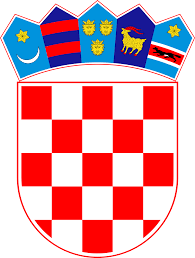 Z A K LJ U Č A Ksa 24.  elektronske sjednice Školskog odbora koja je održana dana 6.2.2024.g. u  u vremenu od 10 – 12 sati.Svoje odgovore mailom je poslalo 5 članova Školskog odbora.DNEVNI RED:Usvajanje zapisnika sa 23. elektronske sjednice Školskog odbora.Usvajanje Financijskog izvještaja za 2023.godinu.Ad1).  Zapisnik sa 23. elektronske sjednice ŠO, usvojen je sa 5 glasova. Mailovi u prilogu ovoga zaključka.Ad2.) Na Financijsko izvješće iz 2023.godine nije bilo nikakvih primjedbi, pa je usvojeno sa 5 glasova.           Malilovi u prilogu zaključka.ZAPISNIČAR:                                                             PREDSJEDNIK ŠKOLSKOG ODBORA:Lj.Hoborka                                                                 Marija Cetinjan Kunić, prof.pedag.REPUBLIKA HRVATSKA                                                                OSNOVNA ŠKOLA SELA                                                                                                 Sisačka ulica 103, 44273 Sela                                                                                            KLASA: «CasesClassificationCode»                                                                                                                                        URBROJ: «RegistrationNumber»                                                                                                           Sela, 6.2.2024. «Image:QRcode»